預貯金等の資産〈不動産〉＊不動産を買ったときの領収書や契約書・図面・登記簿などは、まとめておきましょう〈不動産の管理〉　　　　　　　　＊チェック☑を入れてください。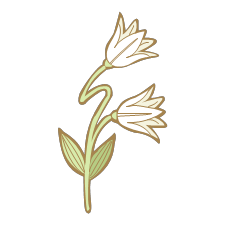 所在地名義人持ち分備考□　相続人の間で相談してほしい（相続予定の方へ事前に話しておく）□　特定の人に引き継がせたい　　□　その他（　　　　　　　　　　　　　　　　　　　　　　　　　　　　　　）